Пояснительная записка. 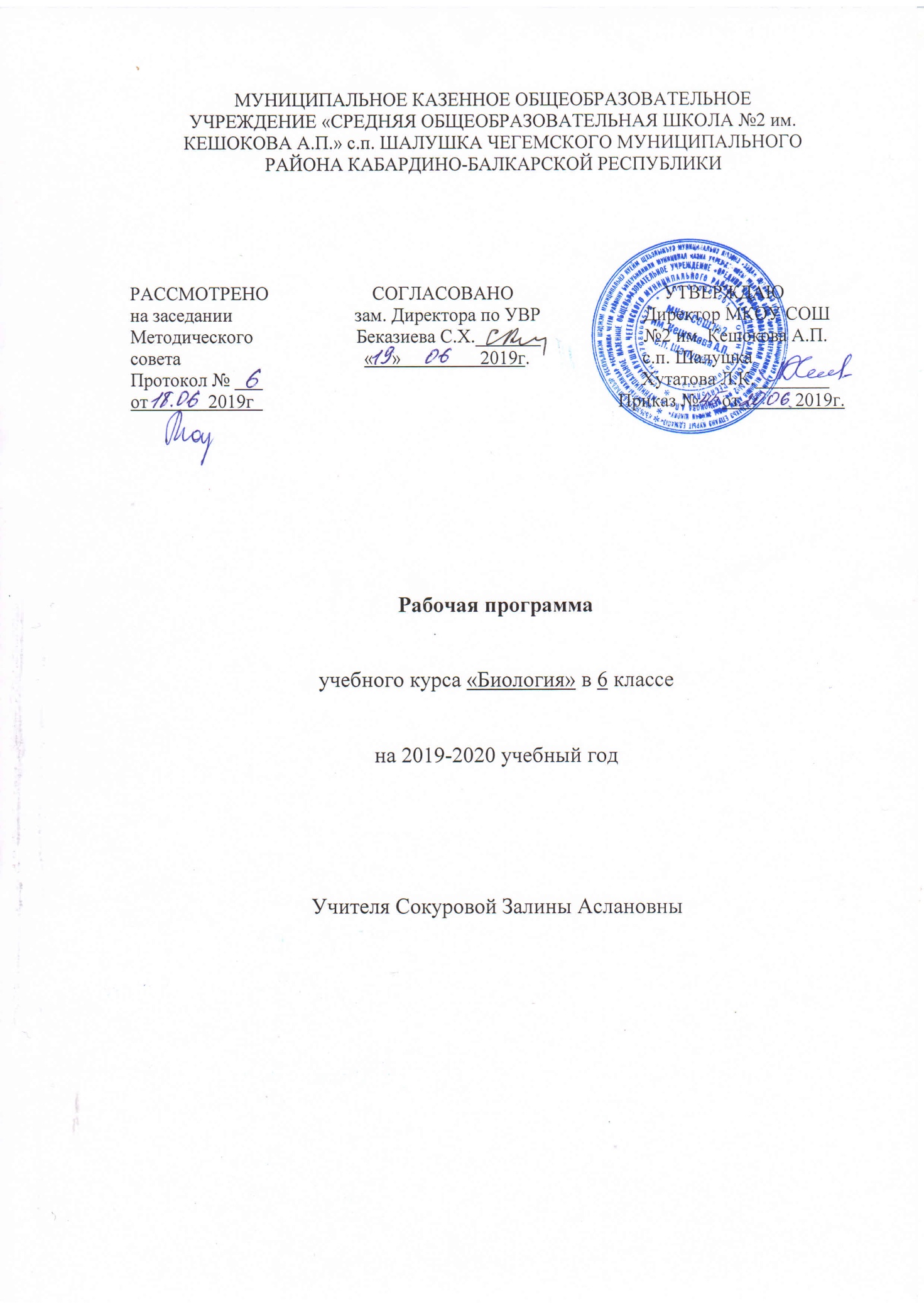 Рабочая программа по биологии линии УМК под ред. Пономаревой И.Н. составлена на основе: - Федерального государственного образовательного стандарта основного общего образования, утвержденного приказом Министерства образования и науки РФ от 17 декабря 2010 года №1897; - Примерной программы по биологии под ред. Пономаревой И.Н., разработанной в соответствии с федеральным государственным стандартом основного общего образования;Рабочая программа разработана в соответствии: - с основной образовательной программой основного общего образования МКОУ СОШ№2 им. Кешокова А.П. с.п. Шалушка; - с локальным актом МКОУ СОШ№2 им. Кешокова А.П. с.п. Шалушка «Положение о разработке и утверждении рабочих программ отдельных учебных предметов, курсов, дисциплин (модулей)»;  -  учебным планом МКОУ СОШ№2 им. Кешокова А.П. с.п. Шалушка.Рабочая программа предназначена для изучения биологии в 6 классах по учебнику биология-6 под ред. Пономаревой И.Н.. Учебник входит в Федеральный перечень учебников, рекомендованный Министерством образования и науки РФ к использованию в образовательном процессе в общеобразовательных учреждениях и утвержденный приказом Министерства образования и науки РФ от 8 мая 2019 года №233Описание места учебного предмета в учебном плане В соответствии с учебным планом МКОУ СОШ№2 им. Кешокова А.П. с.п. Шалушка рабочая программа рассчитана на преподавание в 6 классах в объеме 35 часов. Количество часов в год – 35 ч. Количество часов в неделю –1ч. Количество контрольных работ - 2 Количество лабораторных работ - 6Используемый УМК Планируемые результаты освоения учебного предмета.Личностные результаты освоения учебного предмета:знание основных принципов и правил отношения к живой природе, основ здорового образа жизни и здоровьесберегающих технологий;реализация установок здорового образа жизни;сформированность познавательных интересов и мотивов, направленных на изучение живой природы; интеллектуальных умений (доказывать, строить рассуждения, анализировать, сравнивать, делать выводы и др.); эстетического отношения к живым объектам;формирование личностных представлений о ценности природы, осознание значимости и общности глобальных проблем человечества;формирование уважительного отношения к истории, культуре, национальным особенностям и образу жизни других народов; толерантности и миролюбия;формирование экологической культуры на основе признания ценности жизни во всех её проявлениях и необходимости ответственного, бережного отношения к окружающей среде;развитие эстетического сознания через признание красоты окружающего мира.	Метапредметными результатами освоения учебного предмета:овладение составляющими исследовательской и проектной деятельности (включая умения видеть проблему, ставить вопросы, выдвигать гипотезы, давать определения понятиям, классифицировать, наблюдать, проводить эксперименты, делать выводы и заключения, структурировать материал, объяснять, доказывать и защищать свои идеи);умение работать с разными источниками биологической информации: находить биологическую информацию в различных источниках (тексте учебника, научно-популярной литературе, биологических словарях и справочниках), анализировать и оценивать информацию, преобразовывать информацию из одной формы в другую;способность выбирать целевые и смысловые установкив своих действиях и поступках по отношению к живой природе, здоровью своему и окружающих;умение адекватно использовать речевые средства для дискуссии и аргументации своей позиции, сравнивать разные точки зрения, аргументировать свою точку зрения, отстаивать свою позицию.владение основами самоконтроля, самооценки, принятия решений и осуществления осознанного выбора в учебной и познавательной деятельности;способность выбирать целевые и смысловые установки в своих действиях и поступках по отношению к живой природе, здоровью своему и окружающих;умение организовывать учебное сотрудничество и совместную деятельность с учителем и сверстниками, работать индивидуально и в группе: находить общее решение и разрешать конфликты на основе согласования позиций и учёта интересов, формулировать, аргументировать и отстаивать своё мнение.Предметными результатами освоения биологии в 6 классе являются:выделение существенных признаков биологических объектов (отличительных признаков живых организмов; клеток и организмов растений и  животных, грибов и бактерий; видов, экосистем; биосферы) и процессов (обмен веществ и превращение энергии, питание и дыхание, выделение, транспорт веществ, рост и развитие, размножение и регуляция жизнедеятельности организма; круговорот веществ и превращение энергии в экосистемах);приведение доказательств (аргументация)взаимосвязи человека и окружающей среды; зависимости здоровья человека от состояния окружающей среды; необходимости защиты окружающей среды; соблюдения мер профилактики заболеваний, вызываемых растениями;классификация - определение принадлежности биологических объектов к определенной систематической группе;объяснение роли биологии в практической деятельности людей; места и роли человека в природе; роли растительных организмов в жизни человека; значения биологического разнообразия для сохранения биосферы;различение на таблицах частей и органоидов клетки растений, органов растений; на живых объектах и таблицах органов цветкового растения, растений разных отделов, классов Покрытосеменных; наиболее распространенных; съедобных, ядовитых, сорных, лекарственных растений;сравнение биологических объектов и процессов, умение делать выводы и умозаключения на основе сравнения;выявление изменчивости организмов; приспособлений растений к среде обитания; типов взаимодействия разных видов в экосистеме; взаимосвязей между особенностями строения клеток, тканей, органов, систем органов и их функциями; овладение методами биологической науки: наблюдение и описание биологических объектов и процессов; постановка биологических экспериментов и объяснение их результатов.знание основных правил поведения в природе и основ здорового образа жизни;анализ и оценка последствий деятельности человека в природе, влияния факторов риска на здоровье человека.знание и соблюдение правил работы в кабинете биологии;соблюдение правил работы с биологическими приборами и инструментами (препаровальные иглы, скальпели, лупы, микроскопы).освоение приемов оказания первой помощипри отравлении ядовитыми растениями, простудных заболеваниях, травмах;рациональной организации труда и отдыха, выращивания и размножения культурных растений, ухода за ними; проведения наблюдений за состоянием растительного организма.овладение умением оценивать с эстетической точки зрения объекты живой природы.Учащиеся должны знать:признаки биологических объектов: живых организмов, клеток и организмов растений, грибов и бактерий, экосистем, биосферы, растений и грибов ;сущность биологических процессов: обмена веществ и превращения энергии, питания, дыхания, выделения, транспорта веществ, роста, развития, размножения, круговорота веществ и превращения энергии в экосистемах;особенности организмов растений, грибов, лишайников;значение растений, грибов, лишайников и бактерий в природе и жизни человека;влияние деятельности человека на изменение среды обитания организмов;строение и процессы жизнедеятельности растительной клетки как единицы растительных организмов;особенности строения и процессов жизнедеятельности растений, бактерий, грибов и лишайников;отличительные особенности естественных и искусственных биоценозов, дикорастущих, культурных и сорных растений;основные систематические единицы (царство, отдел, класс, род, вид);правила и нормы поведения в природе.пользоваться оптическими приборами (микроскопом и лупой);Учащиеся должны уметь:объяснять: роль биологии в формировании современной естественной картины мира, в практической деятельности людей и самого ученика; родство, общность происхождения и эволюцию растений; роль различных организмов в жизни человека и его деятельности; взаимосвязи организмов и окружающей среды; роль биологического разнообразия в сохранении биосферы; изучать биологические объекты и процессы: ставить биологические эксперименты, описывать и   объяснять результаты опытов; наблюдать за ростом и развитием растений, сезонными изменениями в природе; рассматривать на готовых микропрепаратах и описывать биологические объекты;распознавать и описывать: на таблицах основные части и органоиды клетки; объектах и таблицах органы цветкового растения, растения разных отделов, культурные растения, съедобные и ядовитые грибы; выявлять приспособления организмов в среде обитания; сравнивать биологические объекты ( клетки, ткани, организмы, представители отдельных систематических групп) и делать выводы на основе сравнения;определять принадлежности биологических объектов к определённой систематической группе; проводить самостоятельный поиск биологической информации: с использованием учебника, словарей, справочников, в том числе с использованием информационных технологий;Использовать приобретенные знания и умения в практической деятельности и повседневной жизни для:            соблюдения мир профилактики заболеваний, вызываемых растениями, бактериями и грибами; оказания первой помощи при отравлении ядовитыми грибами и растениями; соблюдения правил поведения в окружающей среде; выращивания и размножения культурных растений, ухода за ними.Содержание учебного курса.Тема 1. Наука о растениях – ботаника.Царства живой природы. Внешнее строение, органы растений. Вегетативные и генеративные органы. Места обитания растений. Семенные и споровые растения. Наука о растениях – ботаника. Жизненные формы растений. Связь жизненных форм со средой обитания. Клеточное строение растений. Строение, жизнедеятельность клетки. Растительные ткани и их особенности. Растение как целостный организм.Тема 2. Органы растений.Семя как орган размножения растений. Строение семени Двудольных и Однодольных растений. Прорастание семян. Условия прорастания семян. Типы корневых систем. Строение корня. Рост корня, геотропизм. Видоизменения корней. Значение корней в природе. Побег как сложная система, строение побега. Строение почек. Развитие побега из почек. Внешнее и внутреннее строение листа. Видоизменения листьев. Значение листьев и листопада. Внешнее строение стебля. Типы стеблей. Внутреннее строение стебля. Функции стебля, видоизменения стебля. Цветок как видоизменённый побег. Строение и роль цветка в жизни растения. Соцветия, их разнообразие. Опыление как условие оплодотворения. Строение и разнообразие плодов. Значение и распространение плодов. Лабораторная работа № 1.«Строение семени фасоли».Лабораторная работа № 2. «Строение корня проростка».Лабораторная работа № 3. «Строение вегетативных и генеративных почек».Лабораторная работа № 4. «Внешнее строение корневища, клубня, луковицы».ДемонстрацияСтадии прорастания семени фасоли.Геотропизм корней.Развитие побега из почки.	Тема 3. Основные процессы жизнедеятельности растений.	Минеральное питание растений. Вода как необходимое условие почвенного питания. Функции корневых волосков. Удобрения и их роль в жизни растения. Растения как автотрофы. Фотосинтез: значение, условия. Дыхание растений. Обмен веществ как важнейший признак жизни. Размножение растений как необходимое свойство жизни. Типы размножения. Двойное оплодотворение у цветковых. Достижения С.Г. Навашина. Особенности вегетативного размножения, его роль в природе и использование человеком в хозяйственной деятельности. Зависимость процессов роста и развития растений от условий окружающей среды. Суточные и сезонные ритмы. Лабораторная работа № 5.«Черенкование комнатных растений».ДемонстрацияПередвижение воды и минеральных веществ по стеблю.Нормальные и этиолированные проростки.Тема 4. Многообразие и развитие растительного мира.Систематика растений, происхождение названия растений. Классификация растений, вид как единица классификации. Водоросли, общая характеристика, разнообразие, значение в природе, использование человеком. Моховидные: характерные черты строения, размножение, значение в природе и в жизни человека. Характерные черты высших споровых растений. Чередование полового и бесполого размножения. Общая характеристика отделов Папоротниковидные, Плауновидные, Хвощевидные. Значение этих растений в природе и жизни человека. Общая характеристика Голосеменных растений, расселение их по Земле. Появление семени как свидетельство более высокого уровня развития голосеменных по сравнению со споровыми. Хвойные. Голосеменные на территории России, значение в природе и жизни человека. Особенности строения, размножения и развития Покрытосеменных растений, их более высокий уровень развития по сравнению с голосеменными. Приспособленность покрытосеменных к условиям окружающей среды, разнообразие жизненных форм покрытосеменных. Класс Двудольные и класс Однодольные. Охрана редких и исчезающих видов. Отличительные признаки растений семейств классов Двудольные и Однодольные. Значение в природе, использование человеком.    Понятие об эволюции живого мира, история развития растительного мира. Характерные черты приспособленности к наземному образу жизни. Н.И. Вавилов о результатах эволюции растений, направляемой человеком. История происхождения культурных растений, значение искусственного отбора и селекции. Расселение растений. Сорные растения, их значение. Центры происхождения культурных растений, история их расселения по земному шару. Лабораторная работа № 6. «Изучение внешнего строения моховидных растений».Тема 6. Природные сообщества.Понятие о природном сообществе (биогеоценозе, экосистеме). В.Н. Сукачёв о структуре природного сообщества и функциональном участии живых организмов в нём. Роль растений в природных сообществах. Ярусное строение природного сообщества, условия обитания растений в биогеоценозе. Понятие о смене природных сообществ, причины внутренние и внешние. Естественные и культурные природные сообщества, их особенности и роль в биосфере. Необходимость мероприятий по охране природных сообществ.Календарно-тематическое планирование.             Порядковый             номер учебникаАвтор/авторский коллективНаименование учебникаКлассНаименование издателя(ей) учебникаАдрес страницы об учебникеАдрес страницы об учебнике на официальном сайте издателя (издательства)1.2.2.Общественно-научные предметыОбщественно-научные предметыОбщественно-научные предметыОбщественно-научные предметы1.2.4.2.биологиябиологиябиологиябиология1.2.4.2.6.2.Пономарева И.Н., Николаев И.В., Корнилова О.А.биология6Издательский ценр "Вентана-Граф"Стр. 70http://www.akademkniga.ru/catalog/15/1194/№ п/пТема раздела,урокаКол. чПланируемые результаты обученияПланируемые результаты обученияПланируемые результаты обучениядатадатаПримеч.№ п/пТема раздела,урокаКол. чЛичностныеМетапредметныеПредметныеПримеч.№ п/пТема раздела,урокаКол. чЛичностныеМетапредметныеПредметныепланфактПримеч.Тема 1. Наука о растениях – ботаника.41Царство Растения. Внешнее строение и общая характеристика растений.1Формирование интеллектуальных умений: анализировать иллюстрации учебника, строить рассуждения о происхождении растений и животных, делать выводы о роли растений в жизни человека; формирование познавательных интересов и мотивов, направленных на изучение растений как части природы.Формирование умения использования информационных ресурсов для подготовки сообщения о роли и месте растений в природе, об отличительных особенностях семенных и споровых растениях.Умение называть царства живой природы, приводить примеры представителей царства Растения. Характеризовать внешнее строение растений, объяснять отличия вегетативных органов от генеративных. Описывать историю развития науки о растениях.07. 09       2 Многообразие жизненных форм растений.1 Формирование ответственного отношения к учёбе на основе мотивации к обучению и познанию. Формирование познавательных интересов и мотивов, направленных на изучение растений как части природы, эстетического отношения к живым объектам, знания основных принципов и правил отношения к живым объектам.М. П. Умение определять способы действий в рамках предложенных условий и требований. Умение работать с различными источниками биологической информации, анализировать и оценивать информацию. Умение создавать модели и схемы, преобразовывать знаки и символы для решения учебных задач. Умение организовывать учебное сотрудничество для решения совместных задач. Развитие ИКТ-компетентности.Обобщать и систематизировать знания, делать выводы. Отвечать на итоговые вопросы темы, выполнять задания для самоконтроля. Давать определения понятиям, устанавливать причинно-следственные связи, осуществлять сравнение и классификацию, строить логические рассуждения. Оценивать свои достижения и достижения одноклассников по усвоению учебного материала. Усвоение системы научных знаний о живой природе, формирование первичных представлений об эволюции растений. Знание особенностей различных методов исследования биологических наук, приобретение опыта использования некоторых из них для получения знаний о многообразии растений. Формирование представлений о жизненных формах растений и связью их со средой обитания. Умение давать характеристику основным жизненным формам14. 093Клеточное строение растений. Свойства растительной клетки.1Формирование интеллектуальных умений, направленных на изучение живой природы: умения сравнивать клетки растений, анализировать информацию и делать выводы о чертах их сходства и различия.Формирование умения работать с различными источниками информации (учебник, ЭОР, микропрепараты) при изучении клетки растений. Умение использовать схемы и таблицы для преобразования информации,  анализировать и оценивать информацию. Формирование коммуникативной компетентности в ходе работы в парах.Формирование умения выделять существенные признаки клетки растений, умение различать на таблицах клетки растений и её органоиды, дальнейшее развитие навыков работы с увеличительными приборами при рассматривании микропрепаратов.  Умение приводить примеры одноклеточных и многоклеточных растений. Умение характеризовать основные процессы жизнедеятельности растительной клетки, обобщать  знания и делать выводы о взаимосвязи работы всех частей растительной клетки.21. 094Ткани растений. 1Формирование умений изучения особенностей растительных тканей и их функции и делать выводы ои взаимосвязи строения и  функций тканейв растении.Формирование умения выделять существенные признаки тканей растений, умение различать их на таблицах, дальнейшее развитие навыков работы с увеличительными приборами при рассматривании микропрепаратов. Умение работать с различными источниками информации, развитие ИКТ компетентности.Умение давать определение ткани, распознавание различных видов растительных тканей. Умение устанавливать взаимосвязь строения и функции тканей. Приобретение опыта использования методов биологической науки /наблюдение, описание/, совершенствование навыков работы с микроскопом.28. 09Тема  2. Органы растений.85Семя, его строение и значение. Лабораторная работа № 1 «Строение семени фасоли».1Формирование коммуникативной компетентности в общении и сотрудничестве с одноклассниками  в процессе учебно-исследовательской деятельности /лабораторная работа/.Умение использовать различные источники информации, формирование ИКТ компетентности, умение создавать, применять, преобразовывать различные знаки и символы для решения учебных и познавательных задач. Овладение основами самооценки, самоконтроля, способность выбирать целевые и смысловые установки в своих учебных действиях.Умение называть и характеризовать функции частей семени, описывать строение семени и зародыша, называть отличительные признаки семян двудольных и однодольных растений. Объяснять роль семян в жизни растений. Формирование умения проводить наблюдения, фиксировать результаты.05.106Условия прорастания семян.1Формирование устойчивого познавательного интереса. Формирование экологической культуры.Развитие ИКТ-компетентности, умения работать с различными источниками биологической информации.  Овладение составляющими исследовательской деятельности /опыты по проращиванию семян/, умение выдвигать гипотезы, проводить эксперименты, делать выводы.Умение определения условий, необходимых для прорастания семян. Прогнозирование сроков посадки семян различных растений. Умение определять части проростка на таблицах и натуральных объектах, умение сравнивать про-ростки различных растений, представителей классов двудольные и однодольные.12. 107Корень, его строение и значение. Лабораторная работа  № 2 «Строение корня проростка»1Дальнейшее формирование познавательного интереса, формирование экологической культуры. Формирование коммуникативной компетентности  в общении и сотрудничестве с одноклассниками  в процессе учебно–исследовательской деятельности /лабораторная работа/.Формирование умения добывать информацию из различных источников, преобразовывать, анализировать, использовать схемы и модели.  Развитие навыков исследовательской деятельности, работы с микроскопом. Умение организовывать учебное сотрудничество и совместную деятельность с учащимися и учителем, работать индивидуально и в группе. Различать и определять типы корневых систем на рисунках, таблицах, натуральных объектах. Называть части корня. Устанавливать взаимосвязь строения и функций частей корня. Объяснять особенности роста корня. проводить наблюдения и фиксировать результаты во время выполнения лабораторной работы. Соблюдать правила работы в кабинете и обращения с лаб.оборудованием.19. 108Побег, его строение и развитие.Лабораторная работа № 3 «Строение вегетативных и генеративных почек».1Дальнейшее формирование познавательного интереса, формирование экологической культуры. Формирование коммуникативной компетентности  в общении и сотрудничестве с одноклассниками  в процессе учебно–исследовательской деятельности /лабораторная работа/.Формирование умения добывать информацию из различных источников, преобразовывать, анализировать, использовать схемы и модели. Развитие навыков исследовательской деятельности, работы с микроскопом. Умение организовывать учебное сотрудничество и совместную деятельность с учащимися и учителем, работать индивидуально и в группе. Умение осознанно использовать речевые средства, излагать свою точку зрения. Развитие ИКТ-компетентности.Умение определять типы почек на рисунках, натуральных объектах. Объяснять назначение вегетативных и генеративных почек, роль прищипки и пасынкования в растениеводстве. Формирование навыков исследования, наблюдения строения и развития побега на примере домашнего растения. Сравнивать побеги различных растений, находить сходства и различия. Соблюдать правила работы в кабинете и обращения с лабораторным оборудованием.26. 109Лист, его строение и значение.1Дальнейшее формирование познавательного интереса, формирование экологической культуры. Формирование коммуникативной компетентности Формирование ИКТ-компетентности, умения получать биологическую информацию из различных источников, умение обрабатывать информацию и фиксировать в виде схем, таблиц. Умение организовывать учебное сотрудничество и совместную деятельность Умение определять части листа на гербарных экземплярах, рисунках, различать простые и сложные листья. Знать внутреннее строение листа, устанавливать взаимосвязь строения и функций листа, характеризовать видоизменения листьев у растений.16. 1010Стебель, его строение и значение. Лабораторная работа № 4 «Внешнее строение корневища, клубня, луковицы».1Дальнейшее формирование познавательного интереса, формирование экологической культуры. Формирование коммуникативной компетентности  в общении и сотрудничестве с одноклассниками  в процессе учебно–исследовательской деятельности /лабораторная работа/.Формирование умения добывать информацию из различных источников, преобразовывать, анализировать, использовать схемы и модели. Развитие навыков исследовательской деятельности, работы с натуральными объектами и гербарием. Умение организовывать учебное сотрудничество и совместную деятельность с учащимися и учителем, работать индивидуально и в группе. Умение осознанно использовать речевые средства, излагать свою точку зрения. Развитие ИКТ-компетентностиУмение описывать внешнее и внутреннее строение стебля, приводить примеры различных типов стеблей. Определять видоизменения надземных и подземных побегов на рисунках и натуральных объектах.  Изучать и описывать строение подземных побегов, отмечать их различия, фиксировать результаты исследования.23.  1111Цветок, его строение и значение.1Формирование познавательных интересов, направленных на изучение природных объектов, понимания ценности природы. Формирование экологической культуры на основе признания ценности жизни во всех её проявлениях.Развитие умения работать с различными источниками информации, выявлять главные особенности, умения преобразовывать информацию в символы и схемы. Развитие ИКТ-компетентности. Умение организовывать совместную учебную деятельность с одноклассниками.  Развитие умения соотносить свои действия с планируемым результатом, осуществлять само и взаимоконтроль учебной деятельности.Определять и называть части цветка на рисунках, таблицах, моделях, натуральных объектах. Называть функции частей цветка. Различать и называть типы соцветий, их функции. Объяснять взаимосвязь опыления и оплодотворения у цветковых, характеризовать типы опыления у растений. Устанавливать взаимосвязь функций частей цветка и поведения животных в период опыления.30. 1112Плод, разнообразие и значение плодов.1Формирование личностных представлений о ценности природы, эстетического отношения к природным объектам. Знание основных правил и принципов отношения к природе.Умение развивать мотивы своей познавательной деятельности, определять способы действия в рамках предложенных условий и требований, корректировать их в соответствии с меняющейся ситуацией. Владение основами самооценки. Формирование и развитие ИКТ-компетентности.Объяснять процесс образования плода. Определять типы плодов, описывать способы их распространения. Использовать информационные ресурсы для подготовки сообщений о роли плодов и семян в жизни человека и в природе. Обобщать и систематизировать знания, делать выводы. Отвечать на итоговые вопросы темы, выполнять задания для самоконтроля. Обсуждать выполнение создаваемых проектов, высказывать своё мнение по проблемным вопросам.07. 12Тема 3. Основные процессы жизнедеятельности растений.713Минеральное питание растений и значение воды.1Формирование познавательных интересов,  направленных на изучение природных объектов, понимания ценности природы. Формирование экологической культуры на основе признания ценности жизни во всех её проявлениях.Развитие умения работать с различными источниками информации, выявлять главные особенности, умения преобразовывать информацию в символы и схемы. Развитие ИКТ-компетентности. Овладение основами самоконтроля, самооценки. Умение налаживания партнёрских отношений во время работы в парах, в группах, умение осуществлять взаимоконтроль.14.1214Воздушное питание растений – фотосинтез.1Формирование способности учащихся к саморазвитию и самообразованию на основе мотивации к обучению и познанию. Знание основных правил и принципов отношения к живой природе.Развитие умения работать с различными источниками информации, выявлять главные особенности, умения преобразовывать информацию в символы и схемы. Развитие ИКТ-компетентности. Умение преобразовывать один вид информации в другие. Формирование коммуникативной культуры в процессе работы в группах.Характеризовать условия, необходимые для воздушного питания растений, объяснять роль зелёных листьев в фотосинтезе. Приводить примеры организмов – автотрофов и гетеротрофов, находить различия в их питании. Обосновывать космическую роль зелёных растений.21. 1215Контрольная работа №1: Органы растения, основные процессы жизнедеятельности.1Формирование ответственного отношения к учёбе на основе мотивации к обучению и познанию.Умение определять способы действий в рамках предложенных условий и требований.Обобщать и систематизировать знания, делать выводы. Отвечать на итоговые вопросы темы, выполнять задания для самоконтроля. Давать определения понятиям, устанавливать причинно-следственные связи, осуществлять сравнение и классификацию, строить логические рассуждения. Оценивать свои достижения и достижения одноклассников 28. 1216Дыхание и обмен веществ у растений.1Формирование познавательного интереса и мотивов, направленных на изучение природы. Формирование способности учащихся к саморазвитию и самообразованию на основе мотивации к обучению и познанию.Развитие умения самостоятельно ставить цели, формулировать новые задачи в познавательной деятельности. Давать определения понятиям, сравнивать, делать выводы. Находить биологическую информацию в различных источниках.Определять сущность процесса дыхания у растений. Устанавливать взаимосвязь процессов дыхания и фотосинтеза, проводить их сравнение. Давать определение понятия «обмен веществ». Характеризовать обмен веществ как важный признак жизни.11. 0117Размножение и оплодотворение у растений.1Формирование познавательного интереса и мотивов, направленных на изучение природы. Формирование способности учащихся к саморазвитию и самообразованию на основе мотивации к обучению и познанию.Развитие ИКТ-компетентности. Умение находить биологическую информацию в различных источниках, структурировать её. Развитие умения самостоятельно ставить цели, формулировать новые задачи в познавательной деятельности. Давать определения понятиям, сравнивать, делать выводы. Характеризовать значение размножения живых организмов. Называть и описывать способы бесполого размножения, приводить примеры. Объяснять биологическую сущность полового размножения. Доказывать обоснованность определения «двойное оплодотворение» применительно к цветковым растениям. 18. 0118Вегетативное размножение растений и его использование человеком.Лаб. работа  № 5 «Черенкование комнатных растений».1Формирование познавательного интереса и мотивов, направленных на изучение природы. Формирование способности учащихся к саморазвитию и самообразованию на основе мотивации к обучению и познанию.Овладение составляющими исследовательской деятельности, проведения эксперимента, умением делать выводы, заключения в ходе исследования. Развитие ИКТ-компетентности. Умение находить биологическую информацию в различных источниках, структурировать её. Развитие умения самостоятельно ставить цели, формулировать новые задачи в познавательной деятельности. Давать определения понятиям, сравнивать, делать выводы. Способность к самооценке и взаимооценке. Умение организовывать учебное сотрудничество, формулировать, аргументировать, отстаивать своё мнение.Называть характерные черты вегетативного размножения растений. Сравнивать различные способы и приёмы работы в процессе вегетативного размножения растений. Применять знания о способах вегетативного размножения в практических целях. Формировать умения проведения черенкования в ходе выполнения лабораторной работы. Наблюдать за развитием корней у черенка и фиксировать результаты. Соблюдать правила работы в кабинете.25. 0119Рост и развитие растений.1Формирование ответственного отношения к учёбе, способности к саморазвитию, самообразованию, формированию познавательных интересов. Знания основных правил отношения к живой природе, формирование личностных представлений о ценности природы. Умение осуществлять контроль своей деятельности в процессе достижения результата, определять способы действий в рамках предложенных условий и требований. Умение осознанно использовать речевые средства, аргументировать, отстаивать свою точку зрения. Развитие ИКТ-компетенции.Называть основные черты, характеризующие рост растений. объяснять процессы развития растений, роль зародыша. Сравнивать процессы роста и развития. Характеризовать этапы индивидуального развития растений. Устанавливать зависимость роста и развития растений от условий среды.01. 02Глава 4. Многообразие и развитие растительного мира. 1220Систематика растений, её значение для ботаники.1Формирование познавательного интереса и мотивов, направленных на изучение природы. Формирование способности учащихся к саморазвитию и самообразованию на основе мотивации к обучению и познанию.Развитие умения самостоятельно ставить цели, формулировать новые задачи в познавательной деятельности. Давать определения понятиям, сравнивать, делать выводы. Находить биологическую информацию в различных источниках. Овладение основами самоконтроля, самооценки. Приводить примеры названия различных растений. Систематизировать растения по группам. Характеризовать единицу систематики – вид. Осваивать приёмы работы с определителями растений. Объяснять значение систематики для ботаники.08. 0221Водоросли, их разнообразие в природе.1Формирование ответственного отношения к учёбе, способности к саморазвитию, самообразованию, формированию познавательных интересов. Знания основных правил отношения к живой природе, формирование личностных представлений о ценности природы. Формирование коммуникативной комп.Формирование умения находить биологическую информацию в различных источниках, анализировать, структурировать её, преобразовывать один вид информации в другой.  Развитие коммуникативной компетентности учащихся, умения организовывать работу в группе в ходе учебного сотрудничества, умение излагать свою точку зрения, отстаивать её, используя речевые возможности.Выделять и описывать существенные признаки водорослей. Характеризовать основные черты, лежащие в основе систематики водо-рослей. Распознавать водоросли на рисунках, гербарных материалах. Сравнивать водоросли с наземными растениями и находить общие признаки. Объяснять процессы размножения у водорослей.  Значение водорослей в природе15. 0222Отдел Моховидные. Общая характеристика и значение.Лабораторная работа  № 6 «Изучение внешнего строения моховидных растений».1Формирование ответственного отношения к учёбе, способности к саморазвитию, самообразованию, формированию познавательных интересов. Знания основных правил отношения к живой природе, формирование личностных представлений о ценности природы. Формирование коммуникативной компетентности.Формирование умения находить биологическую информацию в различных источниках, анализировать, структурировать её, преобразовывать один вид информации в другой.  Развитие коммуникативной компетентности учащихся, умения организовывать работу в группе в ходе учебного сотрудничества, умение излагать свою точку зрения, отстаивать её, используя речевые возможности, аргументируя свою точку зрения.Выделять и описывать существенные признаки мхов. Сравнивать представителей различных групп растений отдела, делать выводы. Распознавать представителей моховидных на рисунках, гербарных материалах и натуральных объектах. Устанавливать взаимосвязь строения мхов и их воздействия на среду обитания. Изучать и сравнивать внешнее строение кукушкина льна и сфагнума, отмечать их сходства и различия. Фиксировать результаты исследования.22. 0223Плауны. Хвощи. Папоротники. Их общая характеристика.1Формирование ответственного отношения к учёбе, способности к саморазвитию, самообразованию, формированию познавательных интересов. Знания основных правил отношения к живой природе, формирование личностных представлений о ценности природы. Формирование коммуникативной компетентности.Формирование умения находить биологическую информацию в различных источниках, анализировать, структурировать её, преобразовывать один вид информации в другой.  Развитие коммуникативной компетентности учащихся, умения организовывать работу в группе в ходе учебного сотрудничества, умение излагать свою точку зрения, отстаивать её, используя речевые возможности, аргументируя свою точку зрения.Выделять и описывать существенные признаки папоротниковидных. Сравнивать представителей различных групп растений отдела, делать выводы. Распознавать представителей хвощей, плаунов, папоротников на рисунках, гербарных материалах и натуральных объектах. Сравнивать особенности строения и размножения мхов и папоротников, делать выводы о прогрессивном развитии папоротников. Обосновывать роль папоротникообразных в природе и необходимость охраны исчезающих видов.29. 0224Отдел Голосеменные. Общая характеристика и значение.1Формирование ответственного отношения к учёбе, способности к саморазвитию, самообразованию, формированию познавательных интересов. Знания основных правил отношения к живой природе, формирование личностных представлений о ценности природы. Формирование коммуникативной компетентности.Формирование умения находить биологическую информацию в различных источниках, анализировать, структурировать её, преобразовывать один вид информации в другой.  Развитие коммуникативной компетентности учащихся, умения организовывать работу в группе в ходе учебного сотрудничества, умение излагать свою точку зрения, отстаивать её, используя речевые возможности, аргументируя свою точку зрения.Выделять и описывать общие черты строения семенных растений. Сравнивать строение споры и семени, находить их преимущества. Распознавать представителей голосемянных на рисунках, гербарных материалах и натуральных объектах. Объяснять процессы размножения и развития голосеменных. Прогнозировать последствия нерациональной деятельности человека для жизни голосеменных растений. Описывать использование голосеменных растений в практической деятельности человека.07. 0325Отдел Покрытосеменные. Общая характеристика и значение.1Формирование ответственного отношения к учёбе, способности к саморазвитию, самообразованию, формированию познавательных интересов. Знания основных правил отношения к живой природе, формирование личностных представлений о ценности природы. Формирование коммуникативной компетентности.Формирование умения находить биологическую информацию в различных источниках, анализировать, структурировать её, преобразовывать один вид информации в другой.  Развитие коммуникативной компетентности учащихся, умения организовывать работу в группе в ходе учебного сотрудничества, умение излагать свою точку зрения, отстаивать её, используя речевые возможности аргументируя свою точку зрения.Выделять черты усложнения строения покрытосеменных растений. Сравнивать и находить черты отличия и сходства в строении и жизнедеятельности покрытосеменных и голосеменных растений. Распознавать представителей покрытосемянных на рисунках, гербарных материалах и натуральных объектах. Устанавливать взаимосвязь приспособленности покрытосеменных к условиям среды. Выделять и сравнивать существенные признаки строения однодольных и двудольных растений.  Описывать и прогнозировать  использование и последствия нерациональной деятельности человека для жизни покрытосеменных растений. 14. 0326Семейства класса Двудольные1Готовность к переходу к самообразованию на основе учебно-познавательной мотивации в ходе работы над проектом. Формирование способности  к саморазвитию, личностных представлений о ценности природы.Овладение составляющими проектной деятельности. Формирование умения учитывать разные мнения и стремиться к координации различных позиций в сотрудничестве. Формулировать собственное мнение и позицию; устанавливать и сравнивать разные точки зрения, прежде чем принимать решения и делать выбор, аргументировать свою точку зрения. Способность задавать вопросы, необходимые для организации собственной деятельности и сотрудничества с партнером и оказывать в сотрудничестве необходимую взаимопомощь; адекватно использовать речь для планирования и регуляции своей деятельности, для решения различных коммуникативных задач; планирование путей достижения целейУмение выделять основные признаки класса Двудольные, описывать отличительные признаки семейств класса. Способность распознавать семейства на рисунках, гербарных экземплярах, натуральных объектах. Формирование умения работы с определителями растений. Знание роли Двудольных в природе и жизни человека.21. 0327Семейства класса Однодольные.1Готовность к переходу к самообразованию на основе учебно-познавательной мотивации в ходе работы над проектом. Формирование способности к саморазвитию, личностных представлений о ценности природы.Овладение составляющими проектной деятельности. Формирование умения учитывать разные мнения и стремиться к координации различных позиций в сотрудничестве. Формулировать собственное мнение и позицию; устанавливать и сравнивать разные точки зрения, прежде чем принимать решения и делать выбор, аргументировать свою точку зрения; задавать вопросы, необходимые для организации собственной деятельности и сотрудничества с партнером. Умение осуществлять взаимный контроль и оказывать в сотрудничестве необходимую взаимопомощь.Умение выделять основные признаки класса Однодольные, описывать отличительные признаки семейств класса. Способность распознавать семейства на рисунках, гербарных экземплярах, натуральных объектах. Формирование умения работы с определителями растений.  Знание роли Однодольных в природе и жизни человека.04.0428Историческое развитие растительного мира.1Формирование устойчивого познавательного интереса, интеллектуальных умений анализировать, сравнивать, делать выводы.  Формирование бережного отношения к окружающей среде.Развитие умения давать определения понятиям, сравнивать, классифицировать, делать выводы и заключения. Умение работать с различными источниками биологической информации, преобразовывать один вид информации в другой, работать со схемами и таблицами. Умение организовывать учебное сотрудничество.Умение объяснять сущность понятия эволюция, описывать основные этапы эволюции растений на Земле. Называть черты приспособленности растений к наземно-воздушной среде обитания. Знать значение трудов Н.И. Вавилова для доказательства эволюции растений, направляемой человеком /селекции/.11. 0429Многообразие и происхождение культурных растений.1Дальнейшее формирование познавательных интересов, формирование экологического сознания, умение вести диалог.Умение организовывать учебное сотрудничество, работать индивидуально и в группе,  владение основами самоконтроля.  Работа с различными источниками биологической информации, формирование ИКТ-компетентности.Способность называть основные признаки отличия культурных растений от дикорастущих. Умение объяснять способы расселения растений по земному шару.  Умение характеризовать роль человека в появлении культурных растений, приводить примеры таких растений. Умение характеризовать роль сорных растений в природе и жизни человека. Иметь представление о научных заслугах Н.И. Вавилова, о его открытии центров происхождения культурных растений.18. 0430Дары Нового и Старого света.1Формирование коммуникативной компетентности в общении и сотрудничестве со сверстниками в процессе образовательной деятельности, формирование интеллектуальных умений анализа, построения рассуждений. Эстетическое отношение к живым объектам. Формирование умения осознанно использовать речевые средства для дискуссии, аргументации своей позиции. Умение организовывать совместную учебную деятельность со сверстниками и педагогом. Умение распределять время в ходе  учебной деятельности.Называть родину наиболее распространённых культурных растений, объяснять причины вхождения картофеля, ржи и пшеницы в ряд ведущих сельскохозяйственных культур России. Характеризовать значение растений в жизни человека. 25. 0431Обобщение по теме: Многообразие и развитие растительного мира.1Формирование ответственного отношения к учёбе на основе мотивации к обучению и познанию.Умение определять способы действий в рамках предложенных условий и требованийОбобщать и систематизировать знания, делать выводы. Отвечать на итоговые вопросы темы, выполнять задания для самоконтроля.  Давать определения понятиям, устанавливать причинно-следственные связи, осуществлять сравнение и классификацию, строить логические рассуждения. Оценивать свои достижения и достижения одноклассников по усвоению учебного материала.04. 0532Контрольная работа №2:  Многообразие и развитие растительного мира.1Формирование ответственного отношения к учёбе на основе мотивации к обучению и познанию.Умение определять способы действий в рамках предложенных условий и требований.Обобщать и систематизировать знания, делать выводы. Отвечать на итоговые вопросы темы, выполнять задания для самоконтроля.  Давать определения понятиям, устанавливать причинно-следственные связи, осуществлять сравнение и классификацию, строить логические рассуждения.08.05Тема5 Природные сообщества.433Понятие о природном сообществе – биогеоценозе и экосистеме.1Способность к целеполаганию, включая преобразование практической задачи в познавательную. Умение осуществлять само и взаимоконтроль, организовывать учебное сотрудничество, адекватно самостоятельно оценивать правильность выполнения действия и внесение необходимых корректив. Способность к осуществлению познавательной рефлексии в отношении действий по решению учебных и познавательных задач. Формирование умения осознанно использовать речевые средства для дискуссии, аргументации своей позиции. Умение организовывать совместную учебную деятельность со сверстниками и педагогом. Умение распределять время в ходе  учебной деятельности.Обобщать и систематизировать знания, делать выводы. Отвечать на итоговые вопросы темы, выполнять задания для самоконтроля.  16.05.34Совместная жизнь организмов в природном сообществе.1Формирование знаний основных правил и принципов отношения к живой природе, признание ценности жизни во всех её проявлениях. Формирование познавательных интересов, направленных на изучение живой природы.Умение организовывать учебное сотрудничество, работать в группе, используя речевые средства для поиска и принятия общего решения. Способность самостоятельно анализировать пути достижения цели на основе учёта выделенных учителем ориентиров действий в учебном материале. Умение адекватно самостоятельно оценивать правильность выполнения действия, внесение необходимых корректив.Наблюдение природных явлений, умение фиксировать результаты и делать выводы. Характеризовать условия обитания растений в разных ярусах природного сообщества. Называть черты приспособленности растений к существованию в условиях яруса. Объяснять целесообразности ярусного расположения растений.23. 0535Смена природных сообществ и её причины.1Формирование знаний основных правил и принципов отношения к живой природе, признание ценности жизни во всех её проявлениях. Формирование познавательных интересов, направленных на изучение живой природы.Способность к целеполаганию, включая преобразование практической задачи в познавательную. Умение осуществлять само и взаимоконтроль, организовывать учебное сотрудничество, адекватно самостоятельно оценивать правильность выполнения действия и внесение необходимых корректив. Способность к осуществлению познавательной рефлексии в отношении действий по решению учебных и познавательных задач. Умение создавать модели и схемы для решения задач.Объяснять причины смены природных сообществ, приводить примеры. Объяснять причины неустойчивости культурного сообщества – агроценоза. Аргументировать необходимость бережного отношения к природным сообществам.30. 05